ПАМЯТКА ДЛЯ РОДИТЕЛЕЙ«ЧЕМ ОПАСЕН ИНТЕРНЕТ ДЛЯ ДЕТЕЙ?»В Интернете можно найти информацию и иллюстрации практически на любую тему. Необходимо обеспечить защиту детей от контактов в Интернете с нежелательными людьми, от знакомства с материалами недетской тематики или просто опасными для детской психики, от вредоносных программ и Интернет-атак.Так как дети по своей наивности, открытости и неопытности, не способны распознать опасность, а любознательность детей делает их крайне уязвимыми в Интернет-пространстве, об их безопасности, в первую очередь, должны беспокоиться родители.ОПАСНОСТЬ В ИНТЕРНЕТ-ПРОСТРАНСТВЕ МОЖНО РАЗДЕЛИТЬ НА ТРИ ВИДА:1.	Доступная для детей негативная информация.2.	Противоправные и социально-опасные действия самого ребенка.3.	Целенаправленные действия третьих лиц в отношении ребенка.Наиболее опасные в сервисах Интернет-общения:1.	Педофилы, для которых дети становятся объектами развратных действий и преступлений против половой неприкосновенности.2.	Сектанты, навязывающие нетрадиционные, асоциальные отношения и ценности.3.	Интернет-аферисты (мошенники, онлайн-игроки и пр.), прививающие детям склонность к азартным играм, выманивающие у детей конфиденциальную информацию о родителях и уровне материальной обеспеченности семьи, а также ставящие ребенка в материальную и иную зависимость.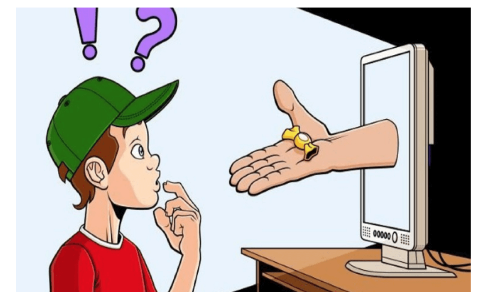 4.	Кибербуллеры унижают и «травят детей». Кибербуллинг набирает обороты как со стороны злоумышленников, так и среди подростковых социальных групп.Более половины детей сталкивается с Интернет-угрозами, не ставя в известность родителей, в ряде случаев, боясь их, в ряде случаев, не доверяя.В интерактивном мире дети могут быть так же беззащитны, как и в реальном. Поэтому важно сделать все возможное, чтобы защитить их.РЕКОМЕНДАЦИИ:1. Расположить ребенка к доверительному диалогу по вопросам Интернет-безопасности. Объяснить, что Интернет является не только надежным источником информации, но и опасным собеседником, а доверять следует родителям, педагогам и лучшим друзьям.2. Установить с ребенком «правила» работы с компьютером и гаджетами, временные ограничения, определить ресурсы, которые можно и нужно посещать. Объяснить, что Интернет, в первую очередь, является средством развития и обучения, и только второстепенно — развлечений и общения. Желательно договориться, что новые игры и программы будут устанавливаться совместно с родителями.3. Ввести ограничения по использованию гаджетов. Дошкольникам, а также ученикам младших классов мобильный Интернет не нужен в повседневной жизни.4. Запретить общение с незнакомыми людьми. Эта мера должна восприниматься так же, как и запрет общения с незнакомыми на улице!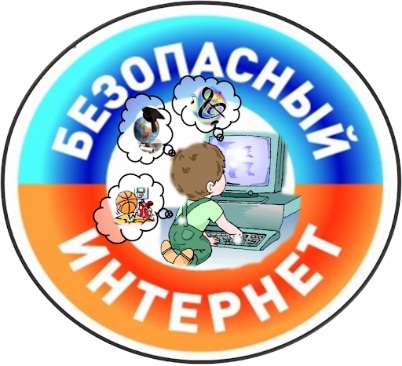 5. Привить культуру поведения в IT-пространстве, постоянно осуществляя Интернет-воспитание ребенка.6. Надлежащим образом настроить компьютерную технику ребенка. Использовать контент-фильтры, затрудняющие посещение определенных видов ресурсов на уровне оператора связи и на уровне операционной системы. Контент-фильтрация не всегда эффективна, в частности, из-за того, что не ко всем сайтам закрыт доступ, а социальные сети, онлайн-игры, переписка и иная активность ребенка остаются в стороне!7. Контролировать деятельность ребенка с компьютером и гаджетами, в частности, при помощи средств родительского контроля. При этом, ребенку нужно объяснить, что Вы это делаете для того, чтобы предотвратить опасность, и что на это имеете полное право. Знайте, что дети способны удалять историю переписки и посещения сайтов, существует множество средств родительского контроля, которые необходимо использовать для того, чтобы обезопасить своего ребенка.НЕСКОЛЬКО СОВЕТОВ ПО ОБЕСПЕЧЕНИЮ ИНТЕРНЕТ-БЕЗОПАСНОСТИ:•	Расскажите своим детям о потенциальных угрозах, с которыми они могут столкнуться в Интернете.•	Если возможно, поставьте компьютер в общей комнате.•	Постарайтесь проводить время за компьютером всей семьей.•	Попросите детей рассказывать обо всем, что вызывает у них неприятные чувства или дискомфорт при посещении Интернета.•	Ограничьте материалы, доступные детям через компьютер. Вам помогут сделать это антивирусные программы и сами браузеры. Объясните детям, что им разрешено, а что запрещено делать в Интернете:•	Регистрироваться в социальных сетях и на других сайтах.•	Совершать покупки в Интернете.•	Скачивать музыку, игры и другой контент в интернете.•	Использовать программы мгновенного обмена сообщениями.•	Посещать чаты.Если детям разрешено использовать программы мгновенного обмена сообщениями или посещать Интернет-чаты, расскажите им об опасностях общения или отправки сообщений людям, которых они не знают и которым не доверяют. Установите надежную антивирусную программу, способную защитить компьютер от вредоносных программ и хакерских атак. Многие продукты для обеспечения безопасности в Интернете сочетают в себе возможности антивирусной защиты и расширенные функции родительского контроля, которые помогают защитить детей, когда те находятся в Интернете.Контроль переписки через социальные сети с помощью функции «Родительский контроль» позволяет: сформировать списки контактов, переписка с которыми будет разрешена или запрещена.задать ключевые слова, наличие которых будет проверяться в сообщениях.указать личную информацию, пересылка которой будет запрещена.Если переписка с контактом запрещена, то все сообщения, адресованные этому контакту или полученные от него, будут блокироваться. Информация о заблокированных сообщениях, а также о наличии ключевых слов в сообщениях выводится в отчет. Для каждой учетной записи пользователя компьютера можно посмотреть краткую статистику переписки через социальные сети, а также подробный отчет о событиях.ПОМНИТЕ! САМОЕ ДОРОГОЕ, ЧТО ЕСТЬ В НАШЕЙ ЖИЗНИ – ЭТО НАШИ ДЕТИ!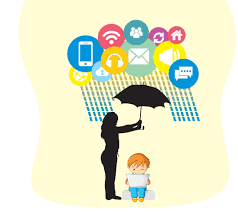 